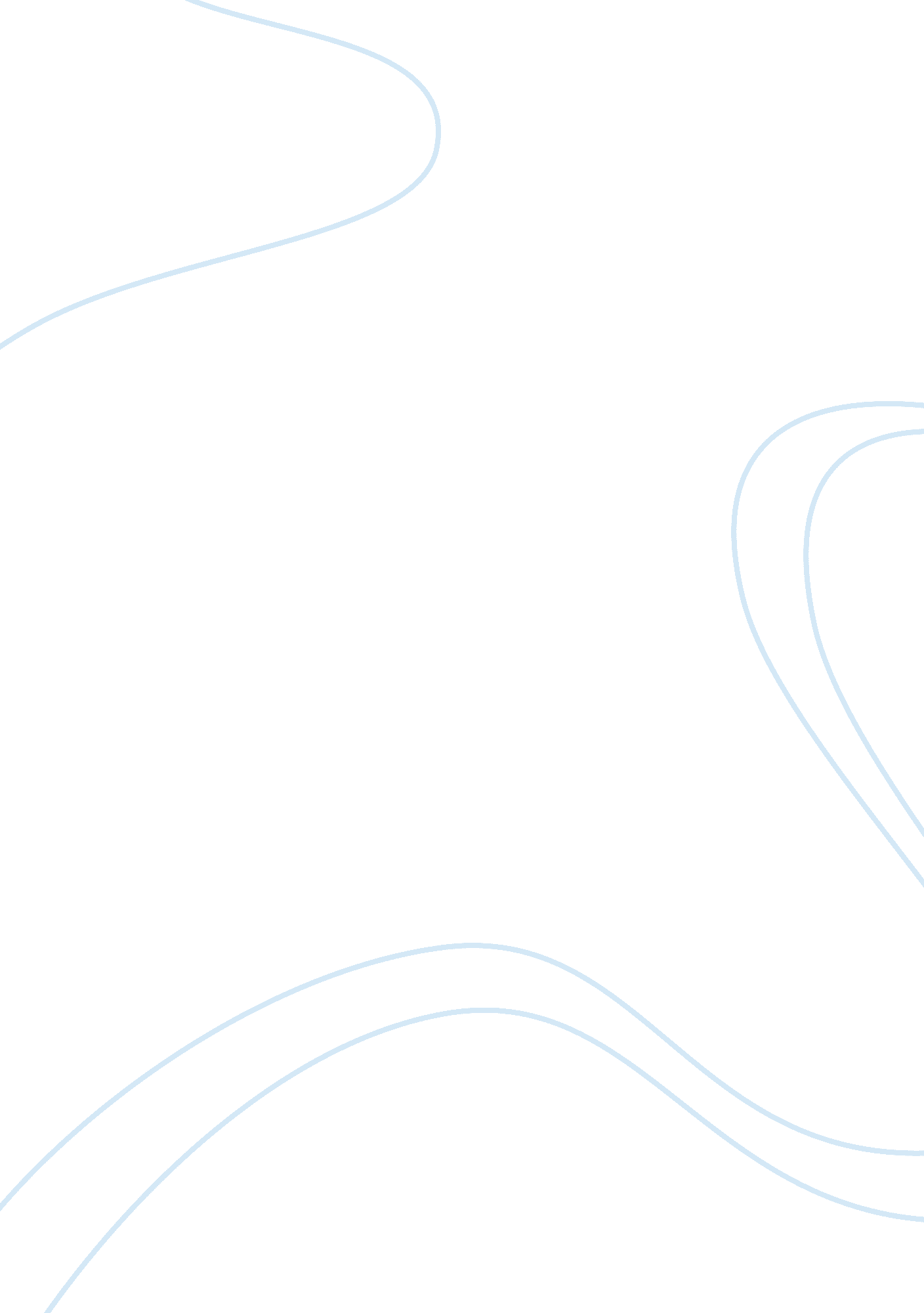 Debate speech for filibuster protocolScience, Social Science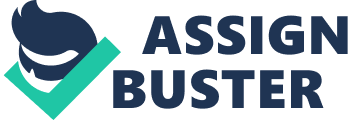 According to HAERENS , a filibuster is a legislator giving lengthy speeches in order to slow legislation or obstruct by delaying it. It is a trick or a tactic used deliberately to prevent a given proposal from being voted in the parliamentary procedures. The results are usually such as death of a bill since it talks the bill out. 
Different parliamentarians perceive it as either good or bad depending on whether it serves the interests or not. To institute a filibuster two-thirds majority of senate is required as a proof at least 16 senators have to sign a petition for any given closure (Wawro and Schickler 14). However, is it plausible to argue that filibusters are bad in any debate? 
Filibusters cause delays to confirmations since at least 60% are from the oppositions as Sinclair 5. In these holds, the opponents always create opponents hostages. This inconsistency impose barring of nominees. In cases of partisanship rising, filibusters if not continuity that is coupled to consensus, bring about moderation. This is has been protecting public interests especially among the minority. 
It provides leverage that premise exhaustive examination of federal branch candidates. For instance, Davis Filibuster was a thirteen-hour speech to stop this controversial bill from approval by senate. Although senate republicans were unhappy with his breaking the filibuster rules, a commotion arose and votes could not be held (" Wendy Davis Filibuster to Block Abortion Bill") 
In this instance, Davies Wendy, prevented desperate measures of endings safe abortions and indeed there was need for clinics to upgrade their services to serving the public better. Briefly, it is important to impose a filibuster when a contradictory bill is brought to parliament to allow for necessary corrections on it to safeguard the interests of the electorate. 
Works Cited 
Giles, Richard. Debating. Milton: Jacaranda, 1992. Print. 
HAERENS, M. A. OPPOSING VIEWPOINTS SERIES: GOVERNMENT GRIDLOCK. GREENHAVEN PRESS, 2015. Print. 
Levy, Leonard W, Kenneth L. Karst, and Dennis J. Mahoney. Encyclopedia of the American Constitution. New York: Macmillan, 1986. Print. 
Sinclair, B. Unorthodox lawmaking: New legislative processes in the U. S. Congress. Washington, DC: CQ Press, 2012. Print. 
Wawro, G. J., and E. Schickler. Filibuster: Obstruction and lawmaking in the U. S. Senate. Princeton, NJ: Princeton University Press, 2006. Print. 
" Wendy Davis Filibuster to Block Abortion Bill." N. p., Web. . 